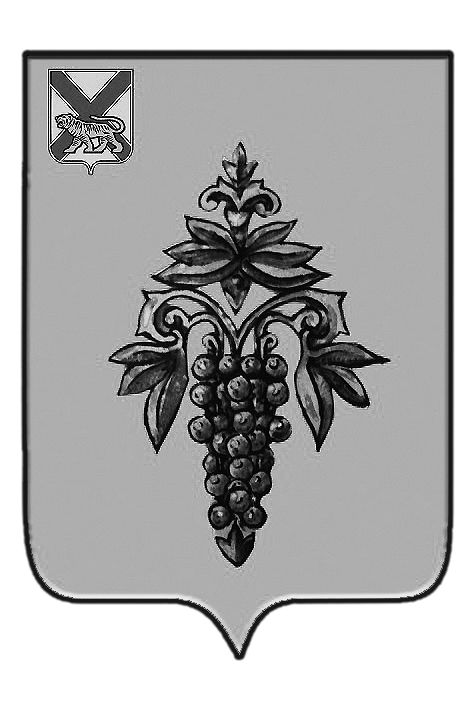 ДУМА ЧУГУЕВСКОГО МУНИЦИПАЛЬНОГО РАЙОНА Р  Е  Ш  Е  Н  И  ЕВ соответствии  с  Конституцией Российской Федерации, Жилищным кодексом Российской Федерации, Федеральным законом от 06.10.2003 № 131-ФЗ «Об общих принципах организации местного самоуправления в Российской Федерации», Законом Приморского края от 24.01.2018 № 433-КЗ «Об обеспечении жилыми помещениями детей-сирот, детей, оставшихся без попечения родителей, лиц из числа детей-сирот и детей, оставшихся без попечения родителей, на территории Приморского края», Законом Приморского края от 06.12.2018 № 412-КЗ «О наделении органов местного самоуправления муниципальных районов, городских округов Приморского края отдельными государственными полномочиями по обеспечению детей-сирот, детей, оставшихся без попечения родителей, лиц из числа детей-сирот и детей, оставшихся без попечения родителей, жилыми помещениями», руководствуясь статьей 17 Устава Чугуевского муниципального района,  Дума Чугуевского муниципального районаРЕШИЛА: 1. Принять решение «Положение о муниципальном специализированном жилищном фонде Чугуевского муниципального района».2. Направить указанное решение Думы Чугуевского муниципального района главе Чугуевского муниципального района для подписания и опубликования.Председатель ДумыЧугуевского муниципального района                                                        П.И. ФедоренкоДУМА ЧУГУЕВСКОГО МУНИЦИПАЛЬНОГО РАЙОНАР  Е  Ш  Е  Н  И  ЕПринято Думой Чугуевского муниципального района                                                                                                     «31» мая  2019 годаНастоящее Положение о муниципальном специализированном жилищном фонде Чугуевского муниципального района (далее - Положение) разработано в целях реализации положений, установленных разделом IV Жилищного кодекса Российской Федерации. Положение определяет виды специализированного жилищного фонда, и регулирует вопросы предоставления специализированного жилищного фонда на территории Чугуевского муниципального района.Статья 1. Общие положения1.1. В целях настоящего Положения под муниципальным специализированным жилищным фондом Чугуевского муниципального района (далее - специализированный жилищный фонд) понимается совокупность жилых помещений, находящихся в муниципальной собственности Чугуевского муниципального района, которые в установленном порядке отнесены к специализированному жилищному фонду и предназначены для проживания отдельных, установленных действующим жилищным законодательством, категорий граждан.1.2. Муниципальный специализированный жилищный фонд Чугуевского муниципального района является собственностью Чугуевского муниципального района. От имени Чугуевского муниципального района управление и распоряжение муниципальным специализированным жилищным фондом осуществляет уполномоченный орган - администрация Чугуевского муниципального района.1.4. Действие настоящего Положения не распространяется на расположенные в Чугуевском муниципальном районе жилые помещения государственного специализированного жилищного фонда.Статья 2. Виды специализированного жилищного фонда, формируемого на территории Чугуевского муниципального районаНа территории Чугуевского муниципального района к жилым помещениям муниципального специализированного жилищного фонда относятся:служебные жилые помещения;жилые помещения маневренного фонда;               жилые помещения для детей-сирот и детей, оставшихся без попечения родителей, лиц из числа детей-сирот и детей, оставшихся без попечения родителей.Статья 3. Полномочия органов местного самоуправления Чугуевского муниципального района3.1. Дума Чугуевского муниципального района:3.1.1. Утверждает Положение о муниципальном специализированном жилищном фонде Чугуевского муниципального района;3.1.2. Определяет виды специализированного жилищного фонда, формируемого на территории Чугуевского муниципального района;3.1.3. Утверждает расходы на реализацию настоящего Положения.3.2. Администрация Чугуевского муниципального района:3.2.1. Включает жилые помещения в специализированный жилищный фонд с отнесением такого помещения к определенному виду муниципальных специализированных жилых помещений и исключает жилые помещения из указанного фонда;3.2.2. Устанавливает категории граждан, которым предоставляются служебные жилые помещения;3.2.3. Предоставляет гражданам жилые помещения специализированного жилищного фонда по договорам найма специализированных жилых помещений на основании собственного решения;3.2.4. Принимает решения об отнесении жилых помещений к специализированному жилищному фонду и исключении из него;3.2.5. Устанавливает порядок предоставления жилых помещений специализированного жилищного фонда по договорам найма специализированных жилых помещений;Статья 4. Финансовое обеспечениеФинансирование мероприятий по предоставлению  жилых помещений муниципального  специализированного жилищного фонда на территории Чугуевского муниципального района осуществляется за счет средств бюджета Чугуевского муниципального района.Статья 5. Заключительные положения5.1. Признать утратившим силу решение Думы Чугуевского муниципального района от 12.12.2014 № 511-НПА «Положение о порядке предоставления жилых помещений муниципального специализированного жилищного фонда на территории Чугуевского муниципального района».5.2. Настоящее решение вступает в силу со дня его официального опубликования. Глава Чугуевского муниципального района                             	                                          Р.Ю. Деменев«04» июня 2019г.№ 456 – НПА От 31.05.2019№ 456О принятии решения Думы Чугуевского муниципального района «Положение о муниципальном специализированном жилищном фонде Чугуевского муниципального района»О принятии решения Думы Чугуевского муниципального района «Положение о муниципальном специализированном жилищном фонде Чугуевского муниципального района»Положение о муниципальном специализированном жилищном фонде Чугуевского муниципального района 